Консультация для родителей. «Роль сюжетно-ролевой игры в развитии речи у дошкольников»Сегодня мы поговорим с вами о том, во что играют наши дети. -Зачем нужна игра ребёнку? -Какие игры воспитывают, а какие вредны? Почему мы затронули эту тему? Потому, что современные мальчишки и девчонки, для которых игра - жизненная необходимость и условие для полноценного развития перестают играть. А те игры, в которые они играют, не интересны, а порой и агрессивны. Дошкольный возраст – первоначальный этап усвоения общественного опыта. Ребёнок развивается под воздействием воспитания, под влиянием впечатлений от окружающего мира.Игра – наиболее доступный ребёнку вид деятельности, своеобразный способ переработки полученных впечатлений. Мир дошкольного детства тесным образом связан с игрой.Игра-путь к познанию ребёнком самого себя, своих возможностей, способностей. Для детей игра –труд, требующий усилий, настоящих человеческих чувств, качеств, тренирует свои силу и ловкость, закрепляет у детей полезные умения и привычки. Поэтому, ребёнок в вволю наигравшись в детстве, вступает во взрослую жизнь не обременённый детскими страхами и проблемами. Игра –школа морали. Можно сколько угодно говорить ребёнку, что такое «плохо», но лишь сказка и игра способны через эмоциональное переживание, через постановку себя на место другого научить его действовать и поступать в соответствии с нравственными требованиями. Игры, при умелой организации, учат многим добродетелям: доброте, терпимости, отзывчивости, выручке т. д.Надо помнить, что игра – ведущая деятельность в детском возрасте, деятельность, определяющая развитие интеллектуальных, физических и моральных сил ребенка. С помощью игры эффективнее идет воспитание и обучение детей.Игра – понятие многогранное. Существует различные виды игр. Одни из них развивают кругозор и мышление, другие на ловкость, силу, третьи- конструкторские навыки.Сегодня мы с вами поговорим о сюжетно-ролевой игре.Влияние сюжетно-ролевой игры на развитие детей очень велико.1. В игре придумывается сюжет - значит развивается фантазия.2. В игре ведутся диалоги между играющими - значит развивается речь.3. Используются заместители предметов - развивается воображение.4. Придумываются костюмы - дети проявляют творчество.5. В игре познается окружающий мир.6. В игре дети знакомятся с такими сторонами действительности, как действия и взаимоотношения взрослых.7. Развивается самооценка (оценка своих возможностей, качеств и места среди других детей). От самооценки зависит отношение к успехам и неудачам.Игры предлагаются детям в соответствии с возрастом и усложняются в каждой группеОт уровня развития игры в значительной мере зависит развитие мышления, воображения и речи.Основной сюжетно-ролевой игры является мнимая или воображаемая ситуация, которая заключается в том, что ребенок берет на себя роль взрослого и выполняет ее в созданный им самим игровой обстановке. Например, играя в школу, изображает учителя, ведущего урок с учениками (сверстниками) в классе (на ковре). Но самое главное - в игре ребенок воплощает свой взгляд, свои представления, свое отношение к тому событию, которое разыгрывает Сюжеты игр разнообразны. Условно их делят на бытовые (игры в семью, детский сад); производственные, отражающие профессиональный труд людей (игры в больницу, магазин); общественные (игры празднование Дня рождения города, в библиотеку, полет на Луну). В истории человечества есть и «вечные» сюжеты детских игр, которые как бы связывают поколения людей: игры в семью, школу, лечение больных и др.У дошкольников складывается интерес и определенным сюжетам, в которые они играли и раньше (в семью, больницу, строителей, транспорт и др.). Дети живо откликаются на новые впечатления, вплетая их, как сюжетные линии, в знакомые игры. Обогащению содержания помогает взаимодействовать детей в игре, когда каждый вносит, что-то свое, индивидуальное. На протяжении дошкольного детства развитие и усложнение содержания игры осуществляется по следующим направлениям:- усиление, целенаправленности, а значит, и последовательности связанности изображаемого;- постепенный переход от развернутой игровой ситуации к свернутой, обобщение изображаемого в игре (использование условных и символических, словесных замещений). Сюжет ролевой игры воплощается ребенком с помощью роли, которую он берет.  Подчинения ребенка правилам ролевого поведения является важнейшим элементом сюжетно-ролевой игры. Для дошкольников роль - это образец того, как надо действовать. Исходя из этого образца, ребенок оценивает поведение участников игры, а затем и свое собственное. Смысл игры для дошкольников заключается в отношениях между персонажами. Поэтому ребенок охотно берет на себя те роли, отношения в которых ему понятны (воспитательница хорошо заботится о детях, капитан ведет корабль, следит, чтобы матросы хорошо работали, чтобы пассажирам было удобно). Ребенок изображает эти отношения в игре с помощью речи, мимики, жестов.Можно утверждать, что сюжетно-ролевая игра оказывает положительное влияние на развитие связной речи. В ходе игры ребенок вслух разговаривает с игрушкой, говорит и за себя, и за нее, подражает гудению самолета, голосам зверей и т. д. Таким образом, в сюжетно-ролевой игре развивается речевая активность детей.Современные научные исследования свидетельствуют о том, развитие связной речи нужно начинать в дошкольном возрасте. В ходе игры ребенок вслух разговаривает с игрушкой, говорит и за себя, и за нее, подражает гудению самолета, голосам зверей, именно в игре ребенок свободно владеет речью, говорит то, что думает, а не то, что надо. В игре ребенок познает не только окружающий мир, но и самого себя, свое место в этом мире.Играйте с детьми!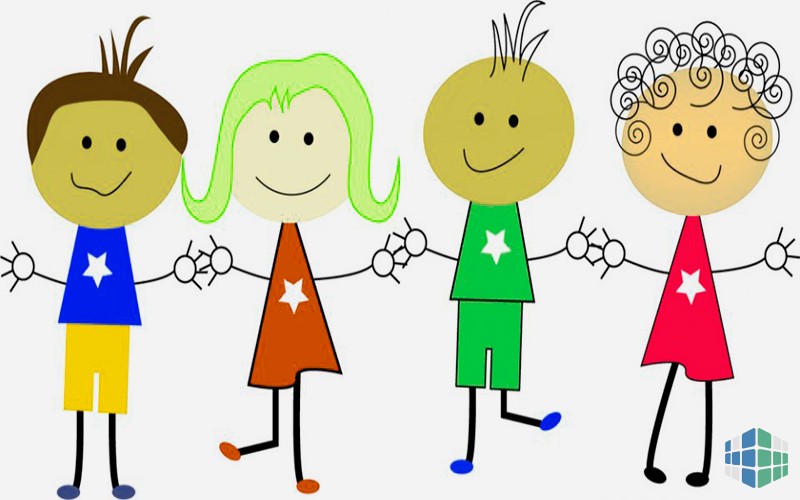 